Trimble Pathfinder Office Installation GuideWe have been seeing a few issues with customers running newer computers (windows 7,8, 8.1, 10) and running Trimble’s Pathfinder Office and Windows Mobile Device Center.
Common Issues that NEI has been seeingPFO Startup error.  “The application failed to start Side-by-Side configuration is incorrect.”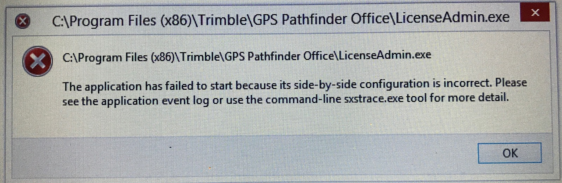 PFO not operating properlyDifferential correction wizard not download base station dataWindows Mobile Device Center installing but not connecting to Trimble hardware.
Recommended workflow for Trimble Pathfinder Office Software InstallationUninstall the Pathfinder Office (PFO)software if previous version is installedVerify what version of PFO the customer is eligible for.  Have the customer login to their Trimble Account and look at the softwares expiration date.  You can also use Trimble MTA to verify warranty date. Download PFO V5.90 ftp://ftp.trimble.com/pub/from_support/MGIS_Downloads/GPS_Pathfinder_Office_v590.zipGeneral Pathfinder Office link for older versions http://www.trimble.com/mappingGIS/PathfinderOffice.aspx?tab=Technical_SupportUnzip the download folderIf you have a previous version of software and have issues with a recent software installation then its good practice to perform a clean software installationBrowse to the Tools/PFO cleanup folderRun the PFO cleanup wizard, check all boxes, click on OKRestart the computerMake sure that the user has FULL admin rights.  If not in any capacity, they need their IT to install.Next, ensure the Microsoft .NET and C++ redistributable in place for PFO to install and run properly.You will also need to have them go to Control Panel / Programs and Features and then on the left hand side table of contents to 'Turn Windows Features on/off'.  Scroll to the Microsoft .NET Framework version 3.5.1 and expand.  Select both check boxes and OK out..  While you are at it in Control Panel, go to the User Accounts and Manage account settings, you may have to click on Change User Account Control Settings and set the Slider Bar to Never Notify.  Click on OKLast is to install the C++ 2008 and 2013 redistributable packages.  See links below.https://www.microsoft.com/en-us/download/details.aspx?id=5582and https://www.microsoft.com/en-us/download/details.aspx?id=40784Install Pathfinder OfficeActivate the softwareIf you are having issues with the Differential Correction Wizard.Open Trimble pathfinder OfficeGo into the project folder and delete all the files in the base folderRun the differential correction wizardWhen you get to base provider, click on select, update the listPick your base station and try processing again.If you still have issues, then have your IT make sure they are not blocking access to https://www.ngs.noaa.gov/UFCORS/Microsoft Windows Mobile Device Center Connection (WMDC) ProblemsIf you are running Windows 10 there are new updates that are causing problems and will not function with WMDC.  There are 2 work arounds and the best one seems to be changing the registry values that affect how Windows 10 handles running the WMDC services in the background.New Windows 10 machineInstall the latest 1709 update from MicrosoftPlug in the Windows Mobile Device (Geos, TCS3, etc)Let it install the drivers and WMDCIf the device will not connect, then run this Registry exe as an AdminIf that doesn’t work, then try this suggestions https://social.msdn.microsoft.com/Forums/en-US/93efdeb2-b417-476a-9252-689375163c4d/unable-to-install-windows-mobile-device-center-on-windows-10-v-1709?forum=windowsmobiledevWindows 10 with existing installation of WMDCUninstall Windows Mobile Device Center (WMDC) Install the latest 1709 update from MicrosoftPlug in the Windows Mobile Device (Geos, TCS3, etc)Let it install the drivers and WMDCIf the device will not connect, then run this Registry exe as an AdminIf that doesn’t work, then try this suggestions https://social.msdn.microsoft.com/Forums/en-US/93efdeb2-b417-476a-9252-689375163c4d/unable-to-install-windows-mobile-device-center-on-windows-10-v-1709?forum=windowsmobiledevIf the customer still has problems or doesn’t want to mess with Windows Mobile Device Center, then they can use some other optionsStore data to an SD card, use Data Transfer GIS folder Option (Video:  https://www.youtube.com/watch?v=VNuwdKMD1bc)Use the Geo6000/7X USB cab file, then use Data Transfer GIS folder Option